April 16, 2018Via Certified MailJosh DoverM & T Bank1800 Washington Blvd MC-MD1-MP37 8th FloorBaltimore MD  21230			RE:	Letter of Credit Amendment			Jack Rich, Incorporated, d/b/a Anthracite Power and Light Company			A-110094Dear Mr. Dover:Please find under cover of this letter the financial instrument filed on behalf of Jack Rich, Incorporated, d/b/a Anthracite Power and Light Company because it is not acceptable.  The Commission requires a supplier to file an original bond, letter of credit, continuation certificate, amendment, or other financial instrument as part of a supplier’s licensing requirements under Section 2809(c) of the Pennsylvania Public Utility Code, including naming the Pennsylvania Public Utility Commission as the beneficiary or obligee of the security instrument along with all other required information on the document. In all locations where the name of the Principal appears, please note that this must match exactly with the license issued by the Commission, including all words and punctuation.  A copy of the license is enclosed for your reference.Please file the original financial instrument with my office within 20 days of the date of this letter, preferably by overnight delivery.Sincerely,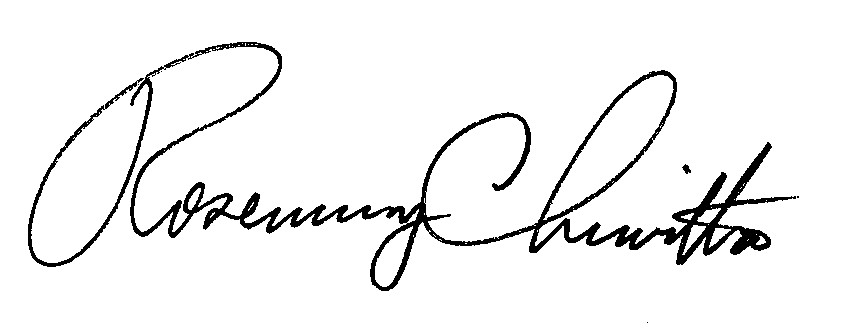 Rosemary ChiavettaSecretary of the CommissionRC: alwEnclosuresCC:  Jack Rich Inc., c/o Vasiliki Karandrikas, 100 Pine St PO Box 1166, Harrisburg Pa 17108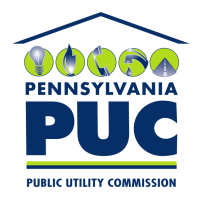  PUBLIC UTILITY COMMISSION400 NORTH STREET, KEYSTONE BUILDING, SECOND FLOORHARRISBURG, PENNSYLVANIA  17120IN REPLY PLEASE REFER TO OUR 